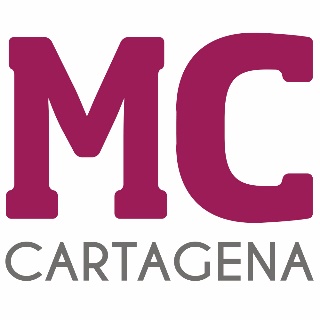 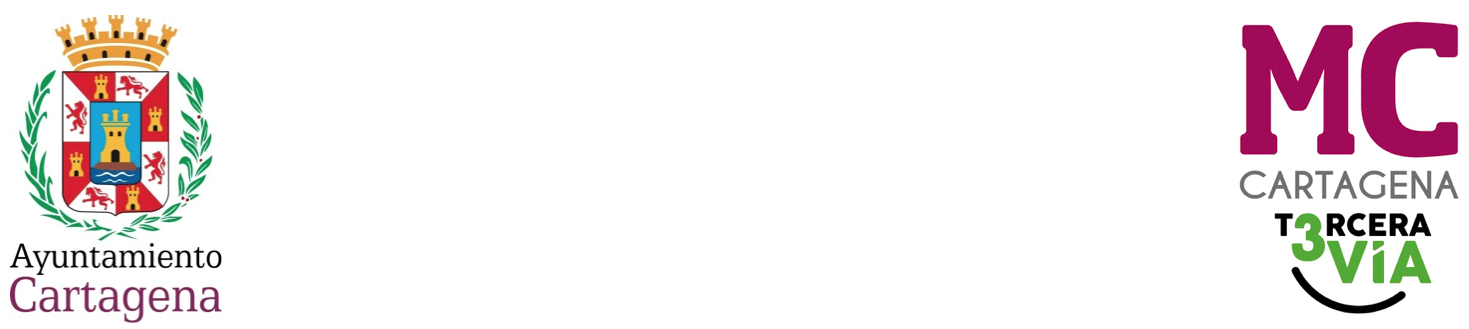 MOCIÓN QUE PRESENTA MARÍA ANTONIA PÉREZ GALINDO, CONCEJAL DE MC CARTAGENA, SOBRE `INSEGURIDAD CANAL DEL TRASVASE T-11 CON LA N-301 EN EL ALBUJÓN´El tramo de vía que transcurre en paralelo al Canal del Trasvase, concretamente, la vía de servicio del trasvase T-11 (junto a la noria) con la N-301 en El Albujón, es un peligro para los conductores que la utilizan. El Canal del Trasvase presenta un riesgo significativo para los vehículos, que podrían caer en él debido al estado deteriorado de los guardarraíles y la falta de señalización adecuada.Este cuerpo de agua representa un peligro potencial debido a su profundidad y a la falta de barreras de protección adecuadas a lo largo de su recorrido. Un vehículo que se salga de la vía de servicio puede sufrir un accidente y terminar cayendo al canal, lo que podría tener graves consecuencias para los ocupantes del vehículo, así como daños materiales y posiblemente contaminación del agua. De hecho, ya ha caído algún utilitario, quedando restos en el mismo canal. Los accidentes ocurridos en esta zona han puesto en riesgo la seguridad del resto de  vehículos que transitan por estas vías en la T-11, dejando los quitamiedos doblados, incluso partidos en trozos a la orilla del canal, así como las barandillas de la N-301 abolladas y dobladas en los extremos, pudiendo tener consecuencias graves para el resto de conductores y pasajeros.Para abordar este peligro y garantizar la seguridad de los usuarios de la carretera es imperativo implementar medidas preventivas. Esto incluye la instalación y sustitución de barreras de protección a lo largo de este  tramo del trasvase para evitar que los vehículos se desvíen hacia él en caso de accidente o pérdida de control. Estas barreras deben cumplir con estándares de seguridad rigurosos y estar diseñadas para resistir impactos severos. Además, es crucial mantener una señalización clara y visible que alerte a los conductores sobre la proximidad del canal y los riesgos asociados. Estas medidas combinadas ayudarán a reducir el riesgo de accidentes y a garantizar la seguridad de todos los usuarios de la carretera, por lo que es necesario realizar una evaluación exhaustiva de la seguridad vial en esta área.Por todo lo anteriormente expuesto, la concejal que suscribe eleva al Pleno para su debate y aprobación la siguienteMOCIÓNQue el Pleno del Excelentísimo Ayuntamiento de Cartagena inste al Gobierno local a trasladar estas incidencias a los organismos  competentes y que, conjuntamente con la Confederación Hidrográfica del Segura y la Comunidad de Regantes, tomen  medidas inmediatas para la reparación de los guardarraíles y la mejora de la señalización en la zona y en el mismo  Canal del Trasvase, en la vía de servicio del trasvase T-11 con la N-301 en El Albujón, para prevenir futuros accidentes y garantizar la seguridad de los ciudadanos.Cartagena, a 1 de abril de 2024.Fdo. Jesús Giménez Gallo                                          Fdo. María Antonia Pérez GalindoPortavoz Grupo municipal MC                                        Concejal Grupo municipal MC  A LA ALCALDIA - PRESIDENCIA DEL EXCMO. AYUNTAMIENTO DE CARTAGENA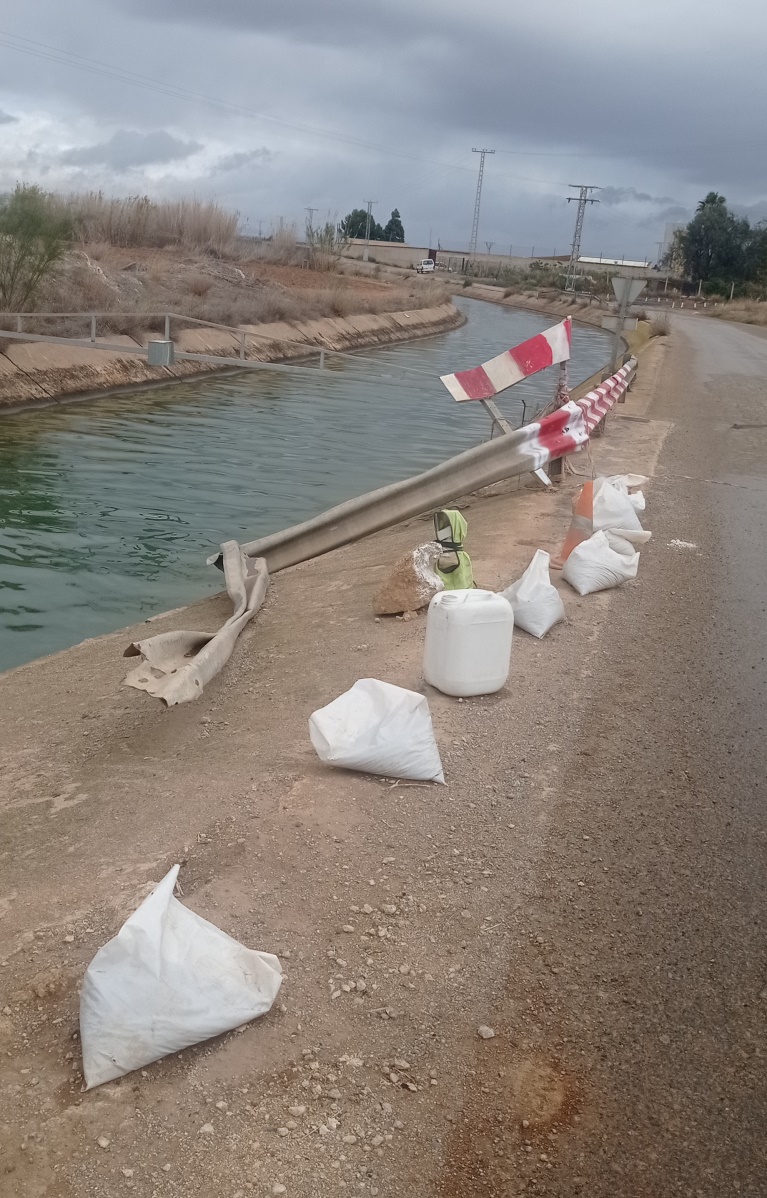 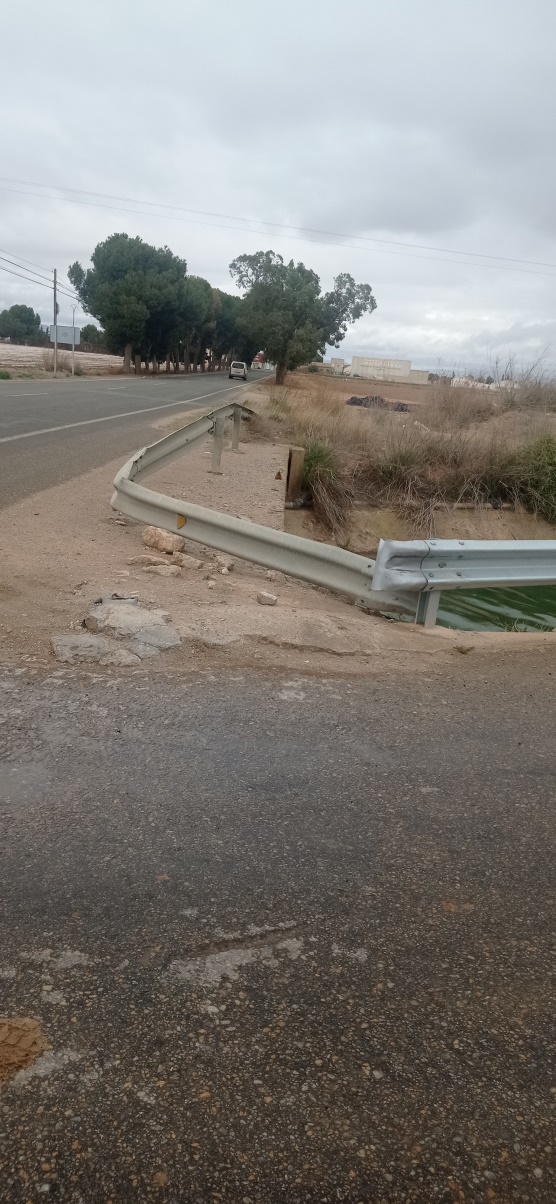 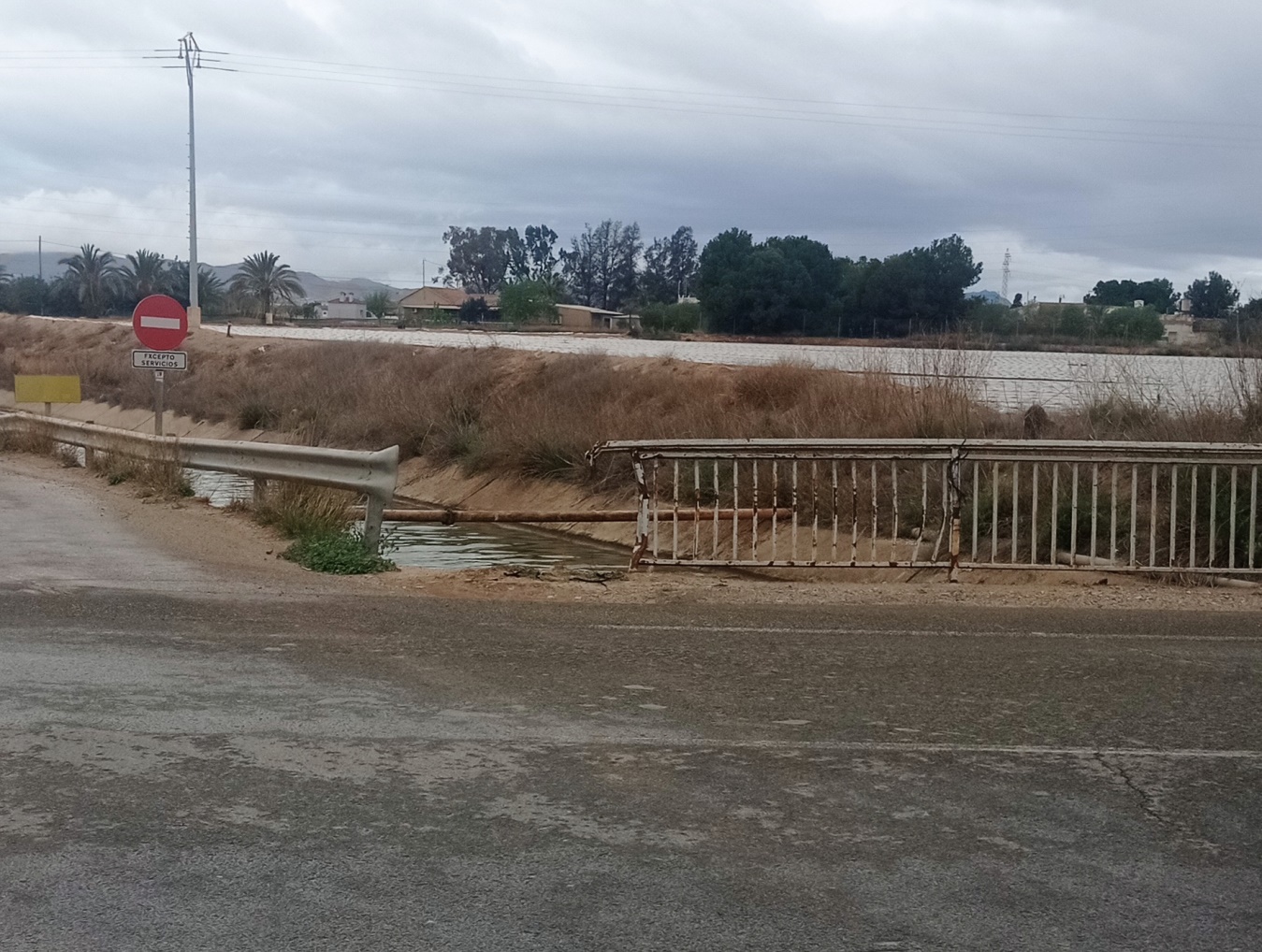 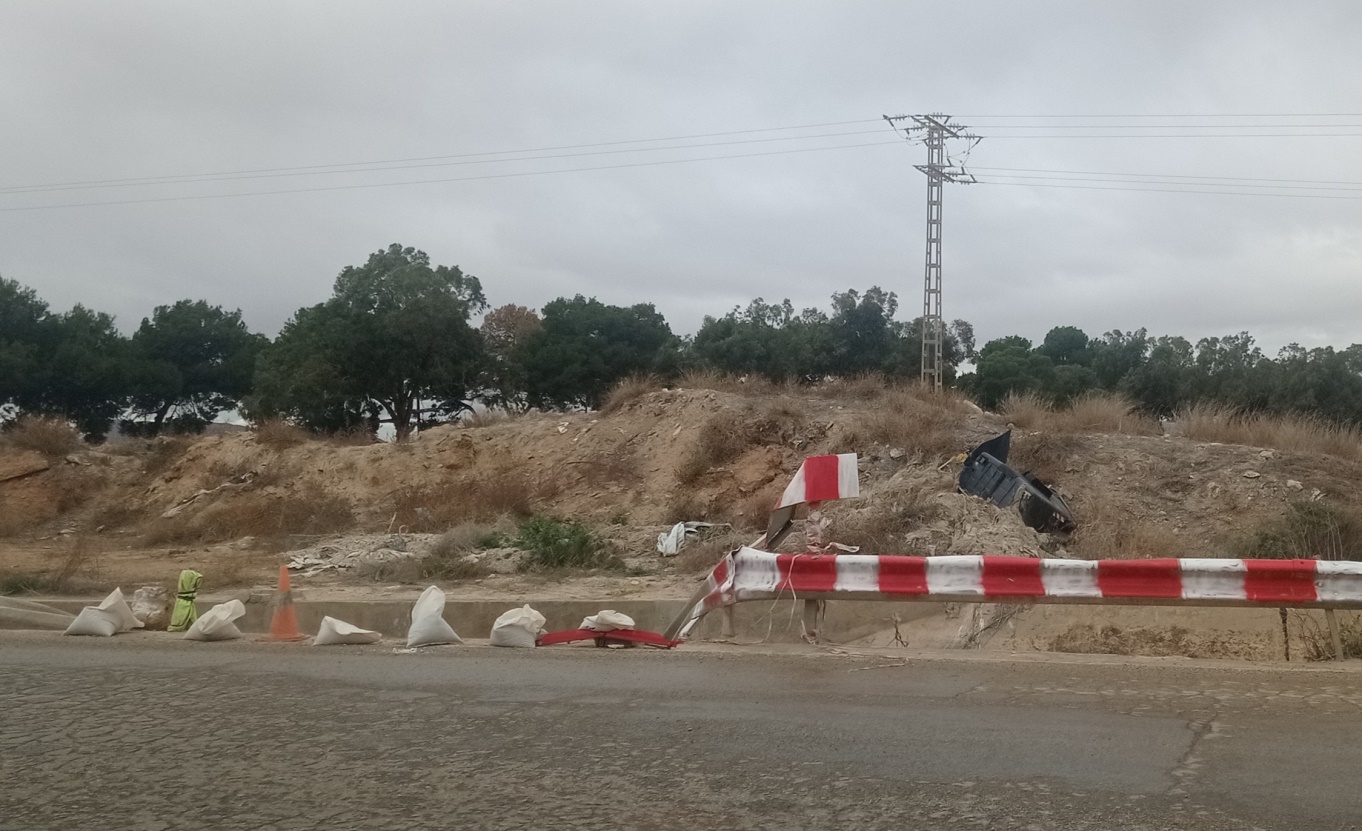 